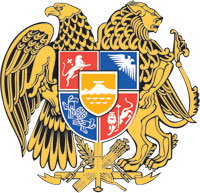 ՀԱՅԱՍՏԱՆԻ ՀԱՆՐԱՊԵՏՈՒԹՅԱՆ  ԿԱՌԱՎԱՐՈՒԹՅՈՒՆՈ  Ր  Ո  Շ  Ո Ւ  Մ 9 մարտի 2023 թվականի  N              - Ա«ԵՎՐԱՍԻԱԿԱՆ ՎԵՐԱԱՊԱՀՈՎԱԳՐԱԿԱՆ  ԸՆԿԵՐՈՒԹՅԱՆ ՀԻՄՆԱԴՐՄԱՆ ՄԱՍԻՆ» ՀԱՄԱՁԱՅՆԱԳԻՐԸ ՎԱՎԵՐԱՑՆԵԼՈՒ ՄԱՍԻՆ» ՀԱՅԱՍՏԱՆԻ ՀԱՆՐԱՊԵՏՈՒԹՅԱՆ ՕՐԵՆՔԻ ՆԱԽԱԳԾԻ ՄԱՍԻՆ–––––––––––––––––––––––––––––––––––––––––––––––––––––––––-Հիմք ընդունելով «Ազգային ժողովի կանոնակարգ» Հայաստանի Հանրապետության սահմանադրական օրենքի 65-րդ հոդվածի 3-րդ մասը և «Միջազգային պայմանագրերի մասին» Հայաստանի Հանրապետության օրենքի 12-րդ հոդվածի 3-րդ մասը՝ Հայաստանի Հանրապետության կառավարությունը  ո ր ո շ ու մ  է.1. Հավանություն տալ 2022 թվականի հոկտեմբերի 20-ին Երևանում ստորագրված «Եվրասիական վերաապահովագրական ընկերության հիմնադրման մասին» համաձայնագիրը վավերացնելու մասին» Հայաստանի Հանրապետության օրենքի նախագծի մասին Հայաստանի Հանրապետության կառավարության օրենսդրական նախաձեռնությանը:2. Միջազգային պայմանագրում ամրագրված պարտավորությունների՝ Հայաստանի Հանրապետության Սահմանադրությանը համապատասխանությունը որոշելու նպատակով դիմել Հայաստանի Հանրապետության սահմանադրական դատարան:3. Հայաստանի Հանրապետության սահմանադրական դատարանի կողմից միջազգային պայմանագրում ամրագրված պարտավորությունները Հայաստանի Հանրապետության Սահմանադրությանը համապատասխանող ճանաչելու մասին որոշման դեպքում Հայաստանի Հանրապետության կառավարության օրենսդրական նախաձեռնությունը սահմանված կարգով ներկայացնել Հայաստանի Հանրապետության Ազգային ժողով:4. Հայաստանի Հանրապետության սահմանադրական դատարանում Հայաստանի Հանրապետության կառավարության ներկայացուցիչ նշանակել Հայաստանի Հանրապետության էկոնոմիկայի նախարարին։      ՀԱՅԱՍՏԱՆԻ  ՀԱՆՐԱՊԵՏՈՒԹՅԱՆ         	          ՎԱՐՉԱՊԵՏ					          Ն. ՓԱՇԻՆՅԱՆԵրևան